    HIỆU TRƯỞNG             													Nguyễn Thị ThứcUBND QUẬN LONG BIÊNTRƯỜNG TIỂU HỌC VIỆT HƯNG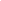 LỊCH CÔNG TÁC CHUNG CỦA TRƯỜNG(TUẦN 23 NĂM HỌC 2021-2022)TỪ NGÀY 21 ĐẾN NGÀY 27/02/2022ThứBuổiNội dung công việc, thời gian, địa điểmBộ phận thực hiệnLãnh đạophụ tráchGV trực(Cả ngày)Các ND công việc bổ sungHai21S Chào cờ qua zoom các lớp, phát động Thử thánh 11, vẽ tranh “Hà Nội trong mắt em”- TPT, GVCN- BGHĐ/c ThứcHai21CKiểm tra nề nếp chuyên môn- BGHĐ/c ThứcBa22SKiểm tra nề nếp chuyên mônBGHĐ/c Thức Ba22C Sắp xếp ca thi Violimpic các khối cấp QuậnBGHĐ/c Thức Tư23SDự giờ đột xuất khối 2, 5BGHĐ/c Thức Tư23CDự giờ đột xuất khối 3,4BGHĐ/c Thức Năm24SDự giờ lớp 4A6 - KTTD (2 tiết)Khối 1, 3, 4 thi Violimpic cấp QuậnBGHBGHĐ/c Thức Năm24CKhối 2, 5 thi Violimpic cấp QuậnKTKH bài dạy và video các môn chuyên T24- BGHĐ/c Thức Sáu25SDự giờ lớp 4A5 KTKH bài dạy và video các môn cơ bản T24Thi Trạng nguyên toàn tài (cả ngày) - BGHĐ/c Thức Sáu25CHoàn thiện hồ sơ công việc tuần 23.Lên lịch công tác tuần 24.- BGHĐ/c Thức Bảy26S-CĐ/c Thức  CN27S - C